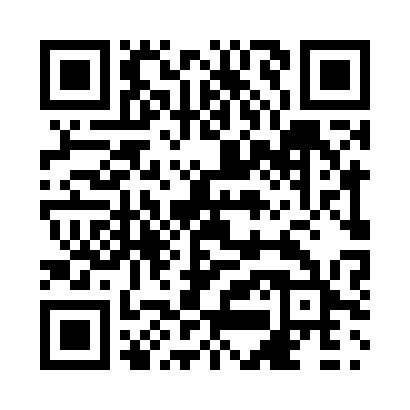 Prayer times for Canoe Cove, Prince Edward Island, CanadaMon 1 Jul 2024 - Wed 31 Jul 2024High Latitude Method: Angle Based RulePrayer Calculation Method: Islamic Society of North AmericaAsar Calculation Method: HanafiPrayer times provided by https://www.salahtimes.comDateDayFajrSunriseDhuhrAsrMaghribIsha1Mon3:255:261:176:429:0811:092Tue3:265:271:176:429:0811:093Wed3:275:271:186:419:0811:084Thu3:285:281:186:419:0711:075Fri3:295:291:186:419:0711:066Sat3:305:291:186:419:0611:057Sun3:315:301:186:419:0611:048Mon3:335:311:186:419:0511:039Tue3:345:321:196:419:0511:0210Wed3:355:331:196:409:0411:0111Thu3:375:341:196:409:0411:0012Fri3:385:341:196:409:0310:5913Sat3:405:351:196:399:0210:5714Sun3:415:361:196:399:0210:5615Mon3:435:371:196:399:0110:5516Tue3:455:381:196:389:0010:5317Wed3:465:391:196:388:5910:5218Thu3:485:401:206:378:5810:5019Fri3:505:411:206:378:5710:4920Sat3:515:421:206:368:5610:4721Sun3:535:431:206:368:5510:4522Mon3:555:441:206:358:5410:4423Tue3:575:451:206:358:5310:4224Wed3:585:471:206:348:5210:4025Thu4:005:481:206:338:5110:3826Fri4:025:491:206:338:5010:3727Sat4:045:501:206:328:4910:3528Sun4:055:511:206:318:4810:3329Mon4:075:521:206:318:4610:3130Tue4:095:531:206:308:4510:2931Wed4:115:551:206:298:4410:27